Математика.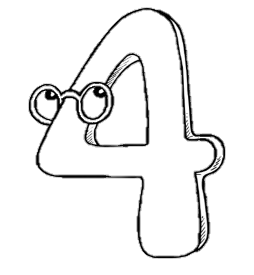 Тема: число и цифра 4.Цели: знакомство с числом и цифрой 4, с составом числа 4.Домашнее задание:Учебник, с. 44-47Прописать в тетради три строчки четвёрок: 4  4  414  24  34  44               4      4 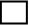 Повторить состав чисел 2, 3.Повторить названия дней недели.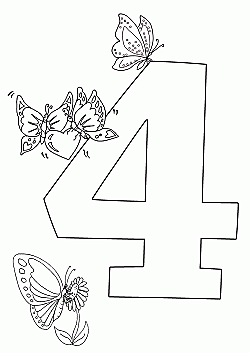 